I Mega Tarifa- Mediterráneo, Explorer of the Seas.MT-60382  - Web: https://viaje.mt/bbbks8 días y 7 nochesDesde $12480 MXN | INTERIOR + 6568 IMP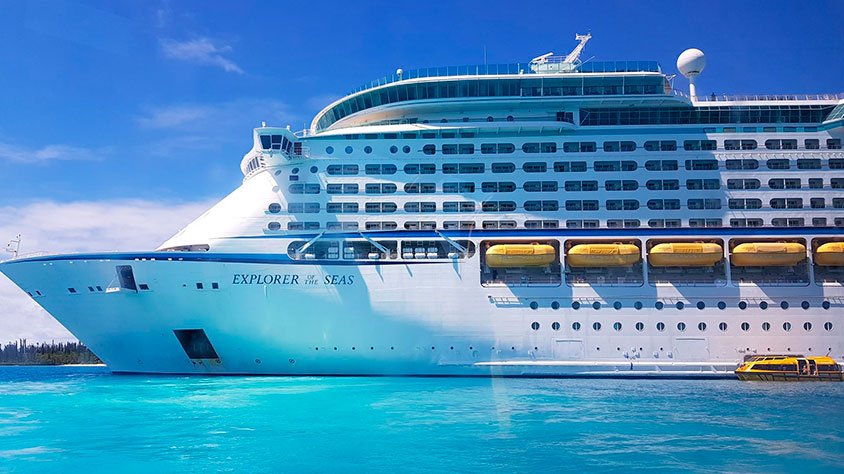 Solo CruceroI SALIDAS                    JULIO 05, 2025I PAISESItalia, Croacia, Grecia.I CIUDADESRávena, Dubrovnik, Atenas, Santorini, Zadar, Rávena.I ITINERARIO*** EXPLORER OF THE SEAS ***El nombre le va como anillo al dedo ya que los barcos de la clase Voyager de la compantilde;ía Royal Caribbean International destacan por sus increíbles destinos e itinerarios. El entretenimiento es uno de los primeros objetivos a bordo del Explorer of the Seas: pista de hielo, pared de escalada, minigolf, simulador de surf y cancha de baloncesto para los más deportistas y activos. Podrás jugar partidos con gente que hayas conocido o incluso organizar un minitorneo. La gran oferta de ocio hace que sea un barco ideal para disfrutar en familia. Gracias a su el increíble club infantil Adventure Ocean, los menores entre 3 y 17 antilde;os no tendrán más alternativa que divertirse.JULIO 05   RAVENNA  -  ITALIAUbicada en el Adriático, la ciudad es famosa por la decoración de mosaicos de sus iglesias y tumbas bizantinas. Los mosaicos de la Tumba de Galla Placida y la Basílica de San Apollinaris se encuentran entre los más famosos de toda Europa debido a sus llamativos y variados colores. A la hora prevista elevación de anclas del Explorer of the Seas.JULIO 06   DUBROVNIK- CROACIASituada en la costa dálmata, esta Perla del Adriático es una ciudad medieval mediterránea conocida por su arquitectura barroca, gótica y renacentista. Muchos recorridos visitan el casco antiguo, declarado Patrimonio de la Humanidad por la UNESCO, y se aventuran hasta las murallas de las icónicas murallas de la ciudad (con partes que datan del siglo XIII) para disfrutar de vistas panorámicas de sus espléndidas iglesias, palacios, monasterios y fuentes. Cene y compre en Stradun, o calle principal, del casco antiguo, antes de realizar un recorrido por el Museo del Monasterio Franciscano y la Antigua Farmacia, que funciona desde 1317. Dubrovnik, un lugar de rodaje de la exitosa serie de HBO quot;Juego de Tronosquot;, ofrece muchas visitas guiadas. Otras excursiones incluyen paseos en teleférico para disfrutar de vistas panorámicas y aventuras en kayak de mar hasta la isla de Lokrum y una cueva escondida en la playa.JULIO 07   ALTAMAR iquest;Olas dentro del barco? Es una nueva realidad en la clase Voyager. Súbete a la cubierta 14 y podrás convertirte en el mejor surfista de olas artificiales del mundo. Eso sí, cuidado porque hay muchos competidores a bordohellip; y de todas las edades.JULIO 08   ATENAS (PIREO)  -  GRECIA El Pireo sirve como puerto principal de Atenas. Las atracciones aquí incluyen museos arqueológicos y marítimos, el barrio de la colina de Kastella, los restaurantes de mariscos de Mikrolimano y los restos del Muro del Pireo. Después de hacer el viaje de 6 millas a la capital de Grecia, diríjase a la Acrópolis, la formación rocosa de 7 acres que alberga los Propileos, el Erecteión, el Partenón y el Templo de Atenea Nike. Cerca de allí, el Museo de la Acrópolis presenta exposiciones dedicadas a estos monumentos y ofrece vistas de la ciudad. Las excursiones guiadas pueden visitar el Templo de Zeus Olímpico; el Teatro de Dionisio, posiblemente el teatro más antiguo del mundo; y el Estadio Panatenaico, sede de los primeros Juegos Olímpicos modernos. Ocurriendo cada hora en punto, la ceremonia de cambio de guardia en el Monumento al Soldado Desconocido es un espectáculo que vale la pena ver.JULIO 09   SANTORINI  -  GRECIA Santorini encarna todo lo que ha hecho que las islas griegas sean legendarias: espléndidas playas, arquitectura incomparable, espectaculares acantilados y pintorescos pueblos. El archipiélago, encaramado en el borde de la caldera de un volcán activo, es una de las gemas del Egeo de Grecia. Las iglesias con cúpulas azules coronan las calles encaladas y las costas de arena blanca, roja y negra están bantilde;adas por aguas azules. Las puestas de sol pintan los acantilados en una variedad de naranjas, rosas y ciruelas: excelente material de cámara para esa foto perfecta. Los visitantes pueden pasear por las calles empedradas para explorar las tiendas y saborear auténticos dolmades y moussaka; recorra los vintilde;edos locales para tomar sorbos de vino procedente de uvas cultivadas en el rico suelo volcánico; o haga una excursión al punto más alto de la isla, el monte Profitis Ilias de 1.860 pies, para disfrutar de vistas panorámicas y un vistazo a un monasterio del siglo XVIII.JULIO 10   ALTAMARLa luz de las estrellas, la pantalla gigante de 20msup2; de la piscina principal, cómodos asientos y las mejores películas del antilde;o. iquest;Qué puede faltar? Una de las actividades más bonitas para que disfrutéis juntos a bordo en este verdadero cine nocturno al aire libre. Mira a las estrellas de Hollywood bajo las estrellas del cielo.JULIO 11   ZADAR- CROACIAPlayas y paseos encantadores, arquitectura antigua conservada y monumentos históricos hacen de Zadar una joya escondida del Adriático. Julio César y Augusto influyeron en la arquitectura urbana de los acueductos, foros y templos que rodeaban la quot;ciudad viejaquot; de iglesias y monasterios medievales. La iglesia de San Donato, erguida con una enorme rotonda abovedada, es conocida como el símbolo de la ciudad y alberga algunas de las mejores obras de metal dálmata hasta la fecha. Visite uno de los muchos museos, incluido el Museo Arqueológico. Con más de 80.000 objetos expuestos desde la Edad de Piedra hasta finales de la Edad Media, este museo está considerado uno de los más importantes de Croacia. Las aguas que rodean Zadar son lugares populares para navegar y practicar otras actividades acuáticas como vela y windsurf.JULIO 12    RAVENNA  -  ITALIADesembarque a la hora programada por la naviera.I TARIFASI HOTELESPrecios vigentes hasta el 05/07/2025I EL VIAJE INCLUYE  ● 07 noches de crucero.  ● Hospedaje en la categoría seleccionada de crucero.  ● Alimentos tipo bufete (desayuno, comida y cena) en restaurante principal.  ● Impuestos portuarios.  ● Acceso a las áreas públicas del barco (albercas, casino, canchas deportivas, tiendas, biblioteca, teatro, cine, disco y bares).  ● Propinas (Prepago)I EL VIAJE NO INCLUYE  ● Bebidas (alcohólicas, embotelladas y enlatadas).  ● Excursiones.  ● Restaurantes de especialidades.  ● Gastos personales como llamadas telefónicas, lavandería, internet, spa, etc.  ● Ningún servicio no especificado como incluido.I NOTASCONSULTAR VIGENCIA DE TARIFAS Precios cotizados en  PESOS MEXICANOSLos precios indicados en este sitio web, son de carácter informativo y deben ser confirmados para realizar su reservación ya que están sujetos a modificaciones sin previo aviso.NOTA: 6 y 12 MSI con las tarjetas American Express (excepto tarjetas emitidas en el extranjero), Citibanamex, HSBC, IXE Banco, Santander y Scotiabank. Los 6 meses sin intereses siendo aplicables sin monto mínimo y los 12 meses sin intereses siendo aplicables para reservaciones cuyo monto sea mayor a $60,000 pesos por cabina. Promoción de meses sin intereses válida para nuevas reservaciones y con PAGO TOTAL en los barcos participantes. Los impuestos y propinas aplican en el plan de meses sin intereses.POLÍTICAS DE CONTRATACIÓN Y CANCELACIÓNhttps://www.megatravel.com.mx/contrato/01-bloqueos-astromundo.pdfPrecios indicados en MXN, pagaderos en Moneda Nacional al tipo de cambio del día.Los precios indicados en este sitio web, son de carácter informativo y deben ser confirmados para realizar su reservación ya que están sujetos a modificaciones sin previo aviso.PRECIOS POR PERSONA, SOLO CRUCERO, EN MXNPRECIOS POR PERSONA, SOLO CRUCERO, EN MXNCategoría1er y 2do pasajero4N- EXTERIOR$ 19,760.004V  -  INTERIOR$ 12,480.00IMPUESTOS PORTUARIOS$ 6,568.00PROPINAS$ 2,436.00TARIFAS SUJETAS A DISPONIBILIDAD Y CAMBIOS SIN PREVIO AVISO TARIFAS SUJETAS A DISPONIBILIDAD Y CAMBIOS SIN PREVIO AVISO 